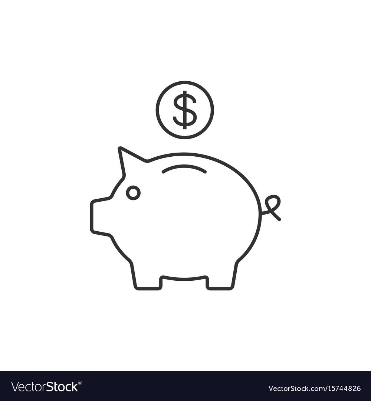 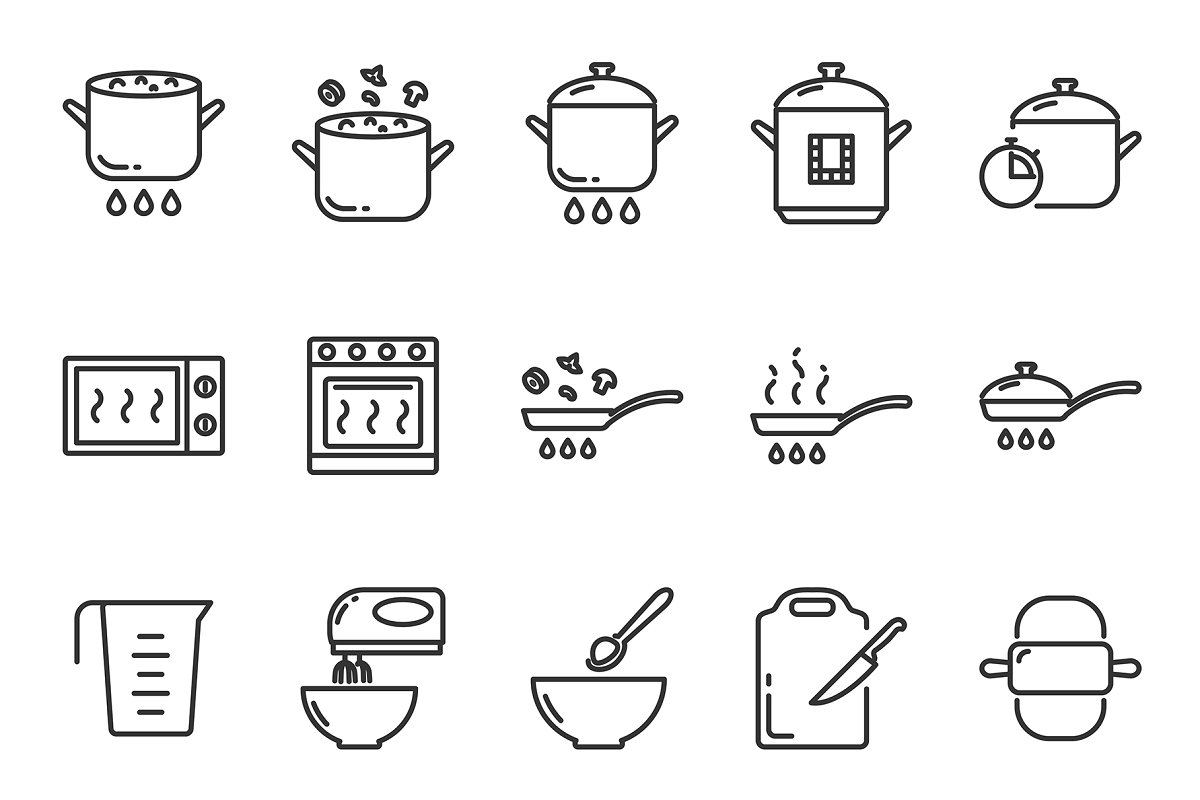 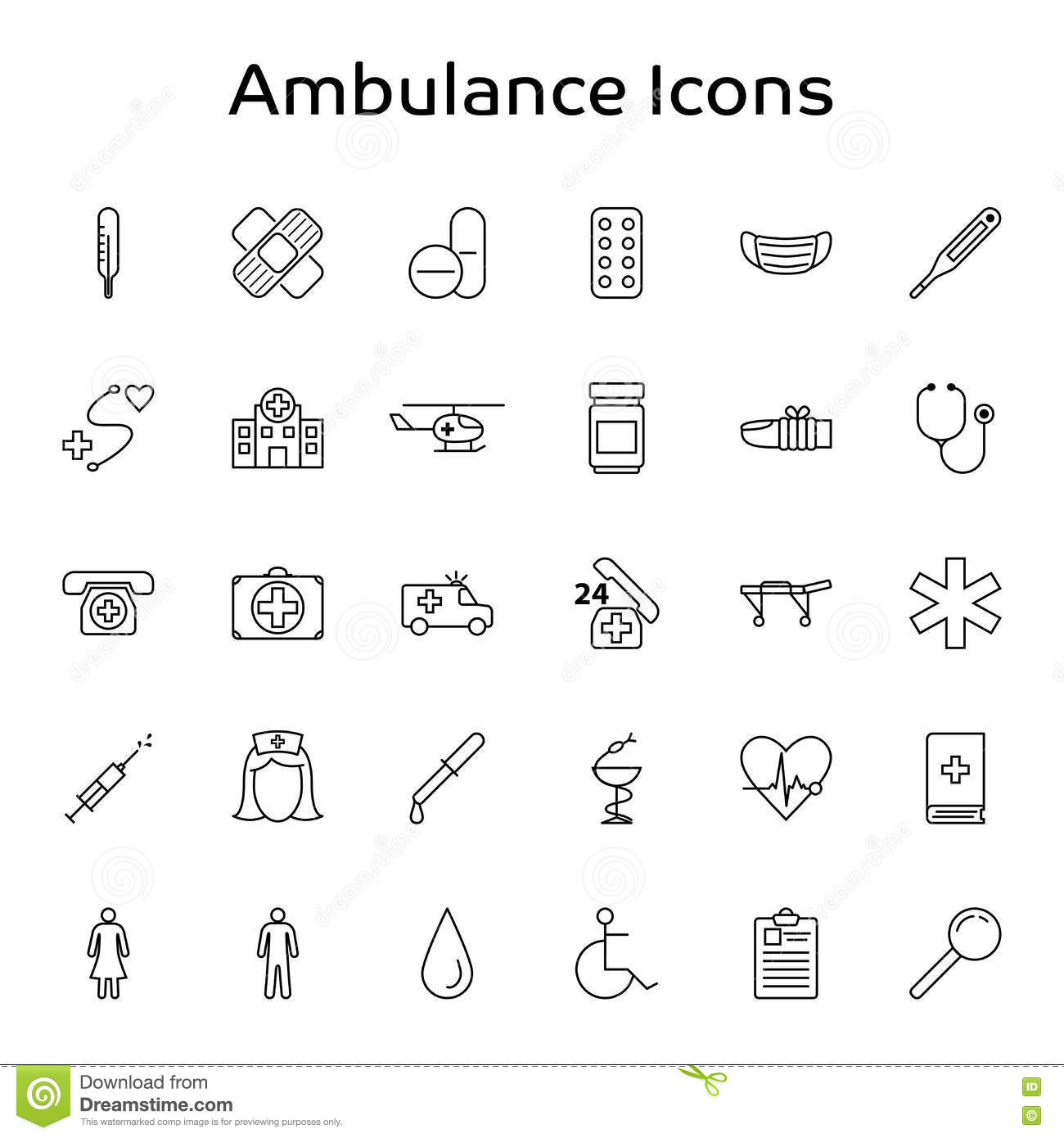 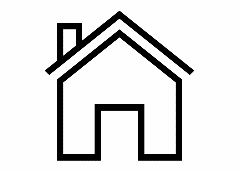 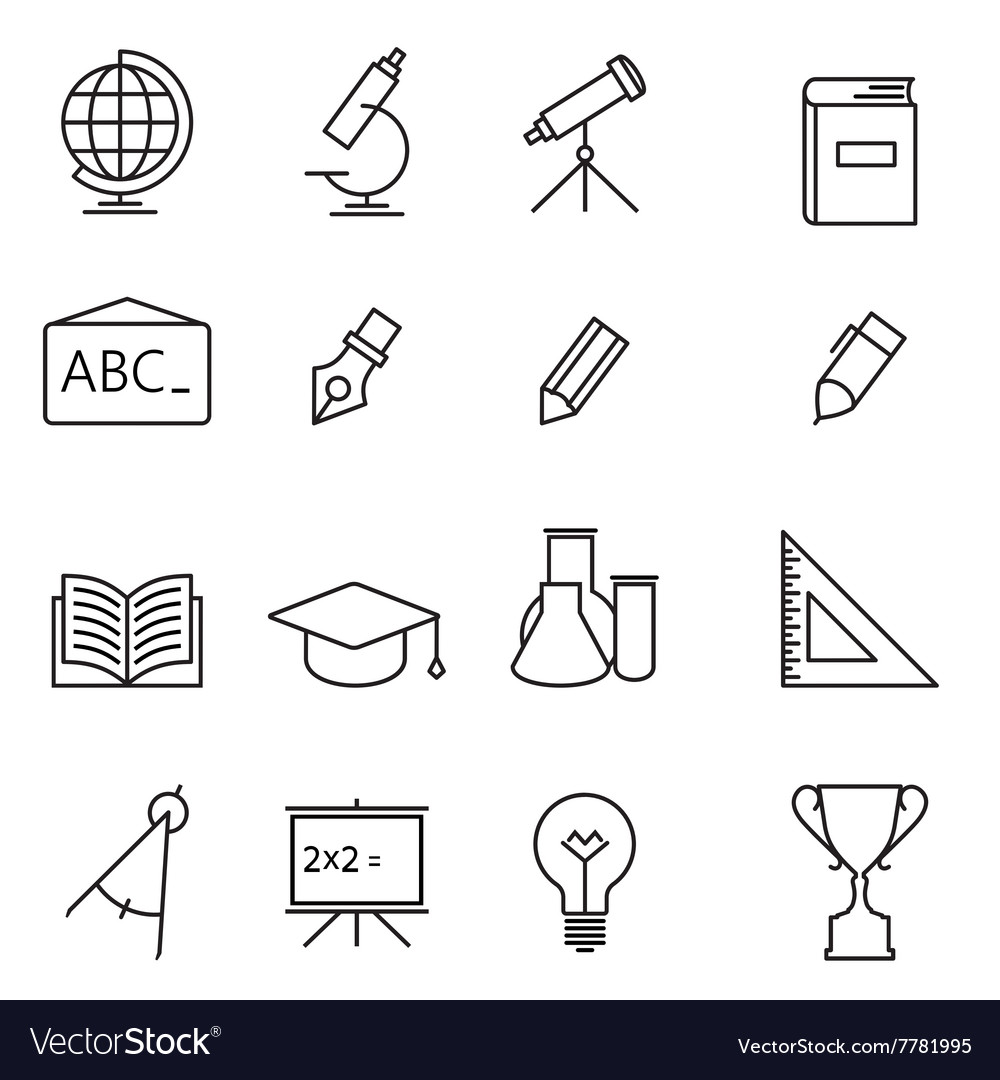 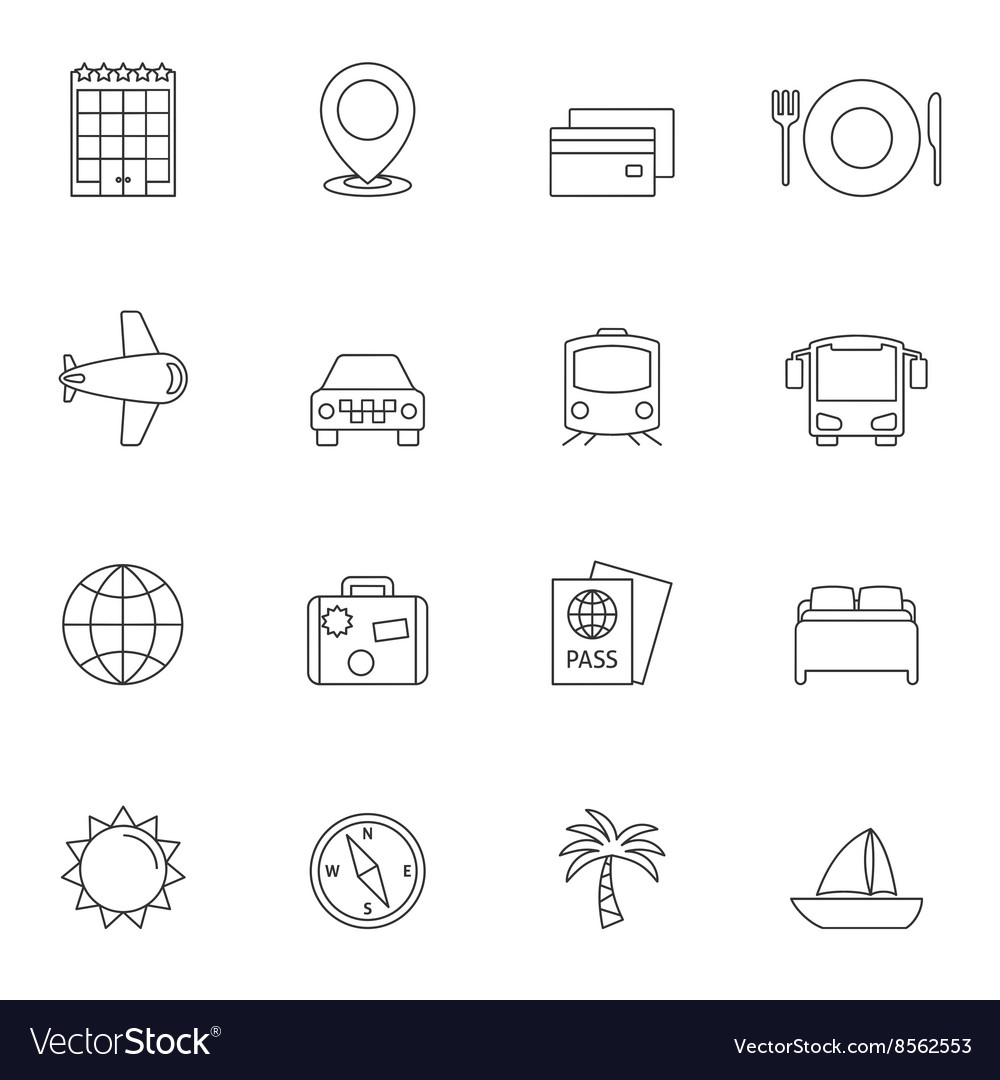 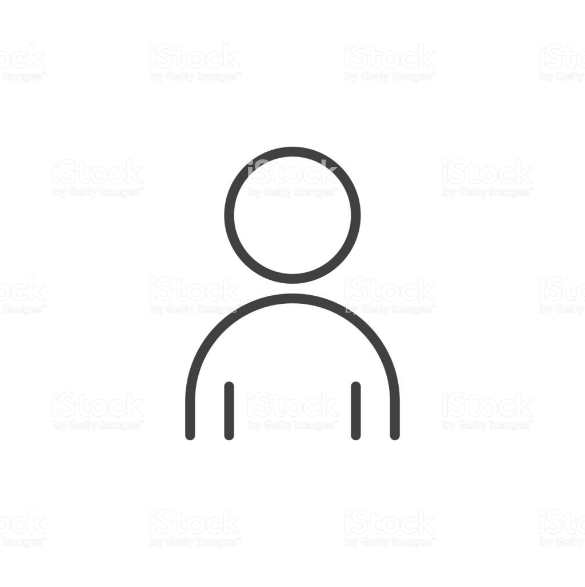 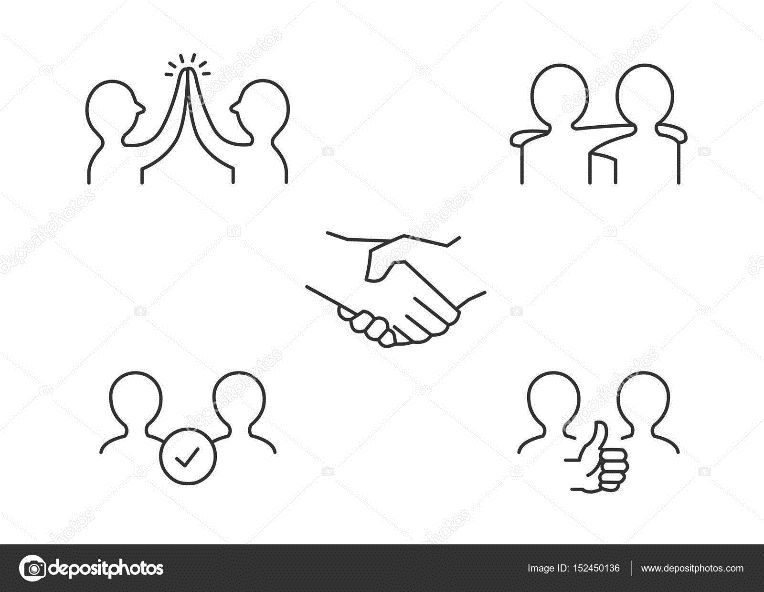 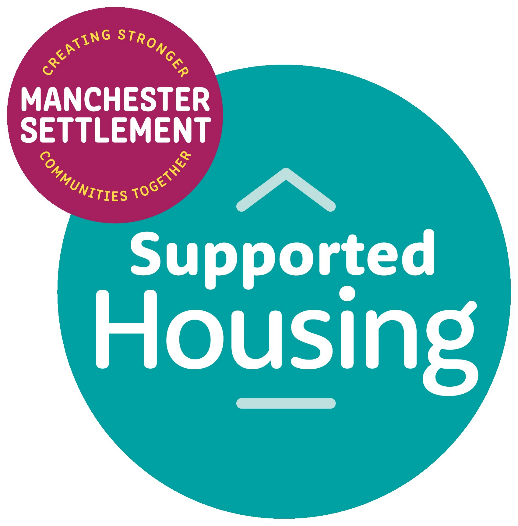 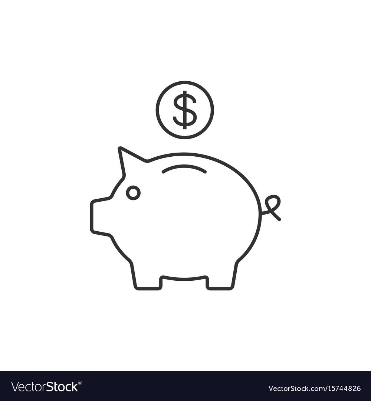 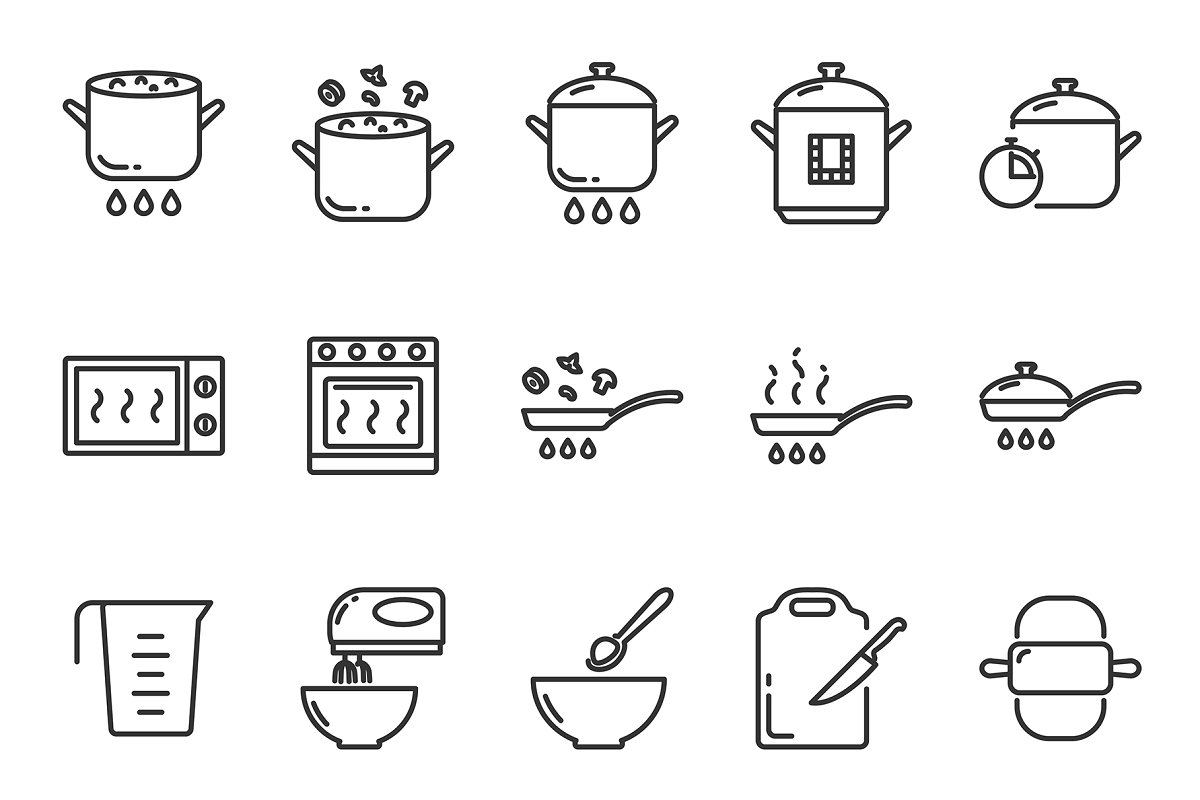 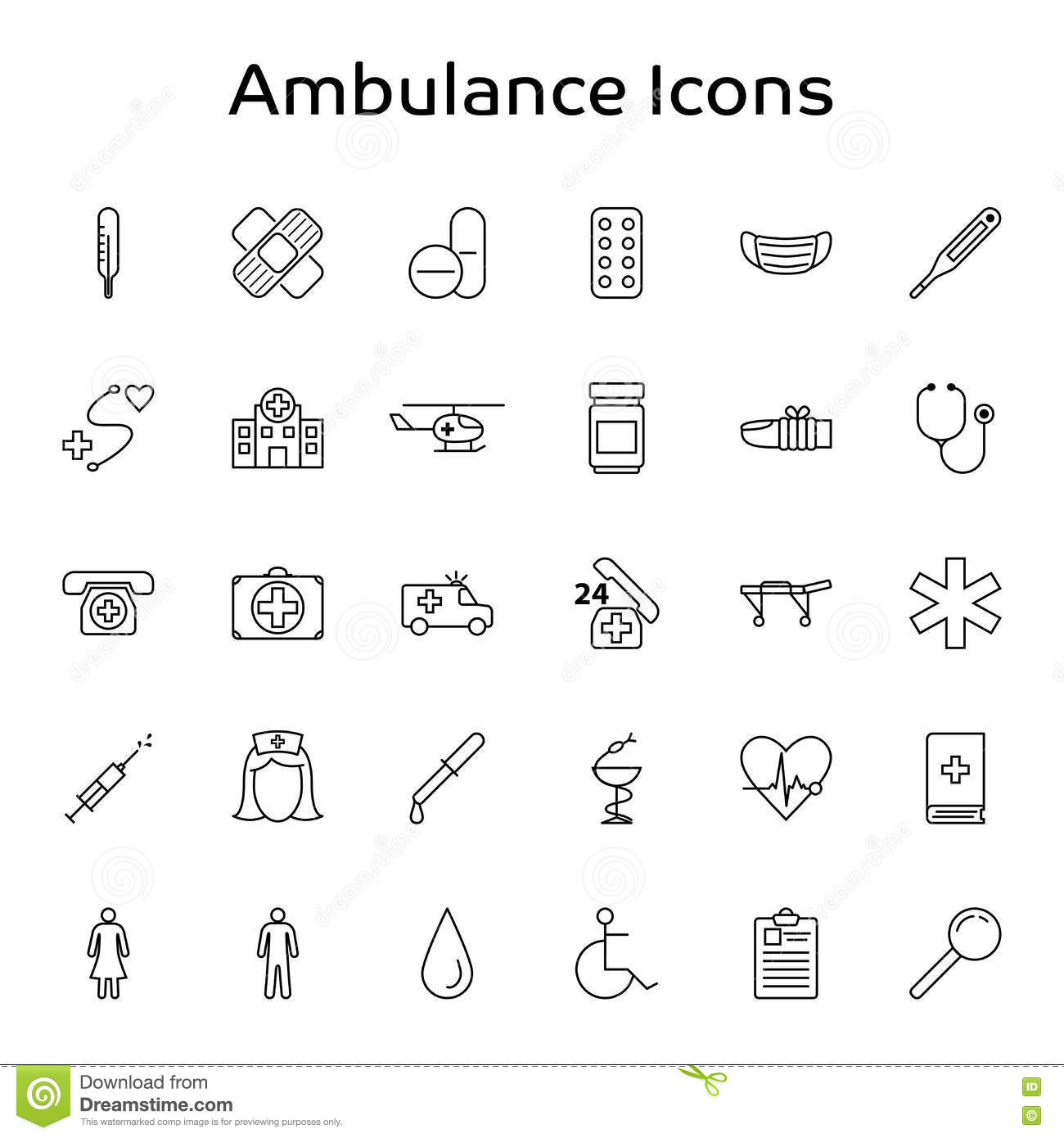 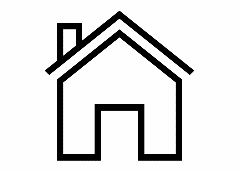 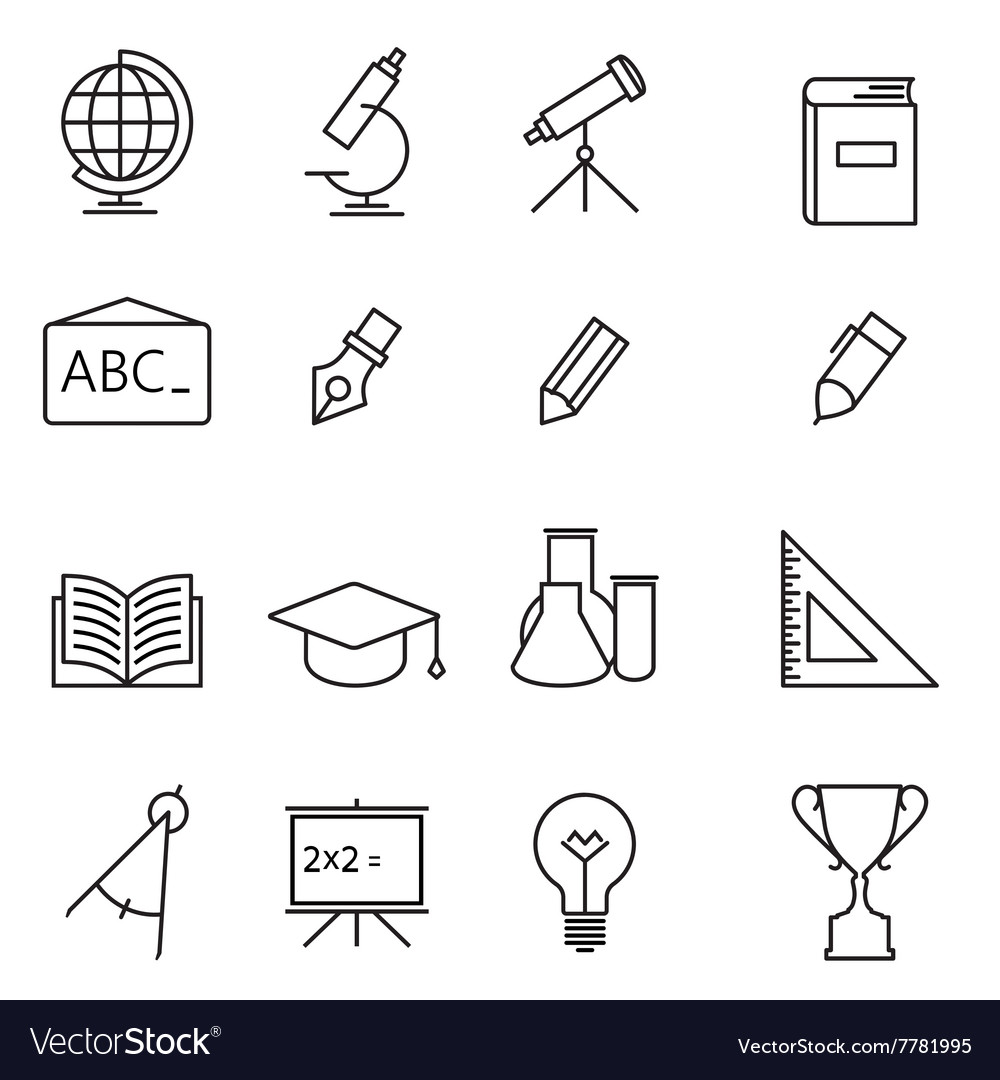 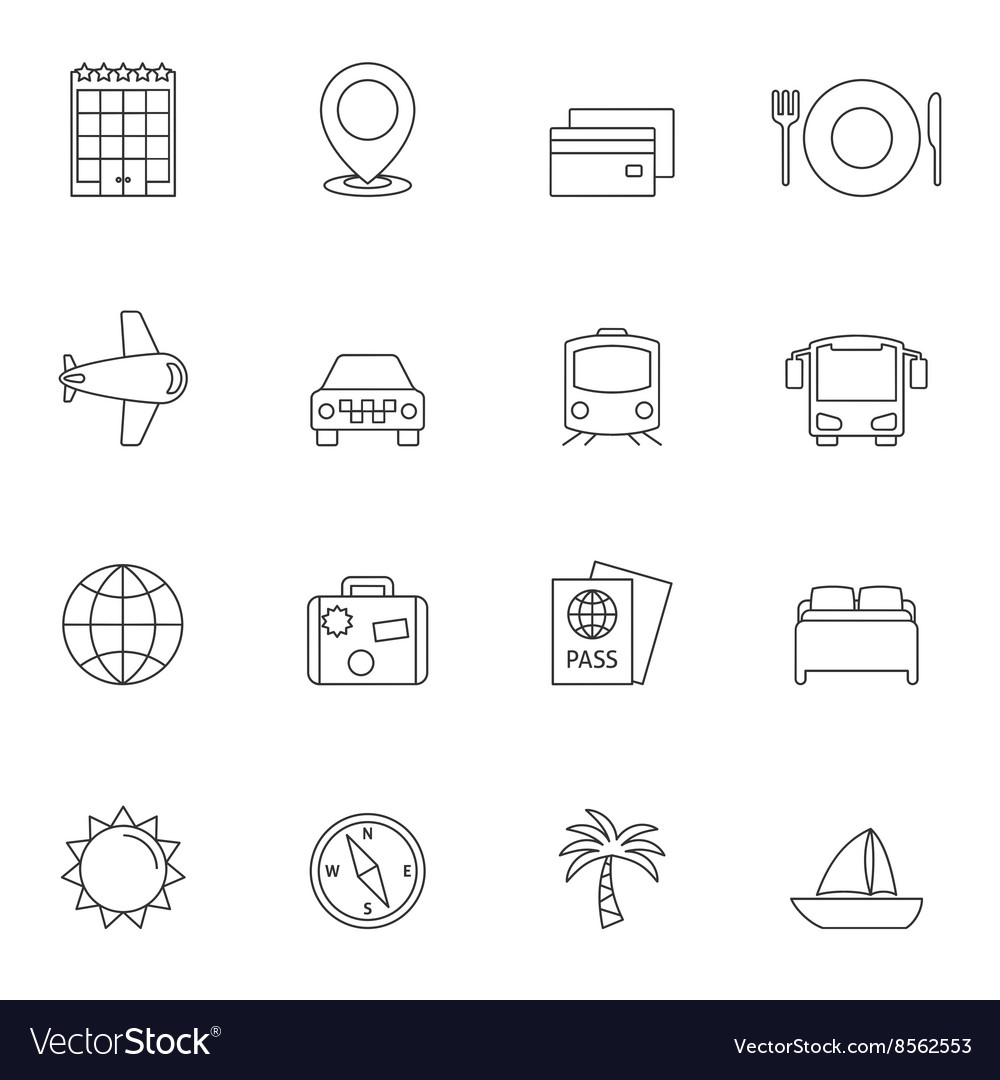 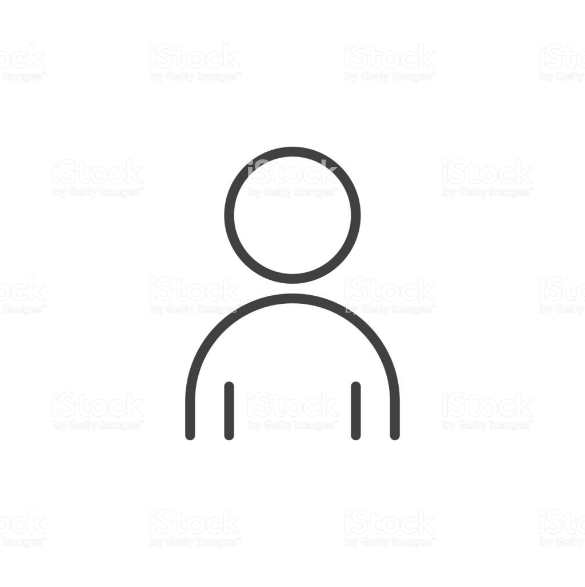 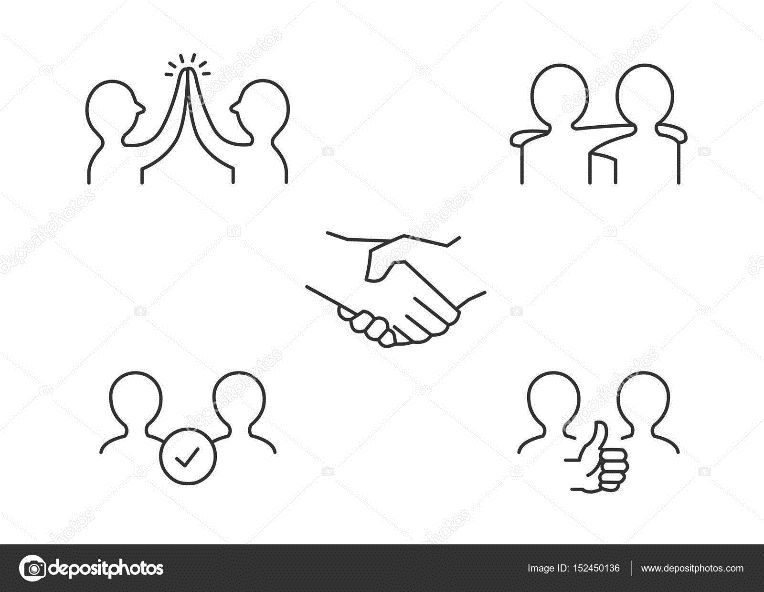 		 Name: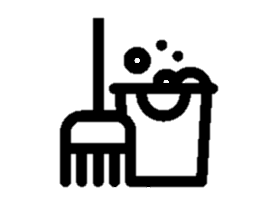 